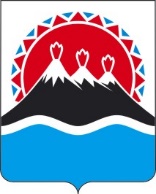 П О С Т А Н О В Л Е Н И ЕПРАВИТЕЛЬСТВАКАМЧАТСКОГО КРАЯг. Петропавловск-КамчатскийВ соответствии с частью 3 статьи 48 Федерального закона от 21.12.2021
№ 414-ФЗ «Об общих принципах организации публичной власти в субъектах Российской Федерации»ПРАВИТЕЛЬСТВО ПОСТАНОВЛЯЕТ:1. Предоставлять за счет средств резервного фонда Камчатского края лицам, заключившим контракт о прохождении военной службы на основании решения совместной аттестационной комиссии пункта отбора на военную службу по контракту (2 разряда) Восточного военного округа (г. Петропавловск-Камчатский) и военного комиссариата Камчатского края после 11 мая 2023 года, дополнительную меру социальной поддержки в виде ежемесячной выплаты военнослужащим именного батальона в/ч 11740 в размере 50 000 (пятьдесят тысяч) рублей на срок до 30 августа 2023 года включительно.2. Установить, что дополнительная мера социальной поддержки отдельной категории граждан, установленная частью 1 настоящего Постановления, предоставляется в соответствии с приказом Министерства социального благополучия и семейной политики Камчатского края от 15.12.2022 № 998-П «Об утверждении Порядка предоставления дополнительных мер социальной поддержки отдельным категориям граждан, принимающим (принимавшим) участие в специальной военной операции, проводимой Вооруженными Силами Российской Федерации с 24 февраля 2022 года, и членам их семей».3. Настоящее Постановление вступает в силу после дня его официального опубликования, действие настоящего Постановления распространяется на правоотношения, возникшие с 11 мая 2023 года.№О предоставлении дополнительной меры социальной поддержки отдельной категории граждан, заключивших контракт о прохождении военной службыПредседатель Правительства Камчатского края[горизонтальный штамп подписи 1]Е.А. Чекин